от 19 мая 2022 года										№ 498О внесении изменений в постановление администрации городского округа 
город Шахунья Нижегородской области от 17 декабря 2021 года № 1456 «Об утверждении Порядка проведения оценки регулирующего воздействия проектов муниципальных нормативных правовых актов и экспертизы муниципальных нормативных правовых актов городского округа город Шахунья 
Нижегородской области»В целях приведения в соответствие с действующим законодательством администрация городского округа город Шахунья Нижегородской области 
п о с т а н о в л я е т :В постановление администрации городского округа город Шахунья Нижегородской области от 17 декабря 2021 года № 1456 «Об утверждении Порядка проведения оценки регулирующего воздействия проектов муниципальных нормативных правовых актов и экспертизы муниципальных нормативных правовых актов городского округа город Шахунья Нижегородской области» внести следующие изменения:1.1.  Пункт 1.5. Порядка проведения оценки регулирующего воздействия проектов муниципальных нормативных правовых актов и экспертизы муниципальных нормативных правовых актов городского округа город Шахунья Нижегородской области изложить в следующей редакции:«1.5. Положения настоящего Порядка не распространяются на:проекты нормативных правовых актов, устанавливающих, изменяющих, приостанавливающих, отменяющих местные налоги и сборы;проекты нормативных правовых актов, регулирующих бюджетные правоотношения;проекты нормативных правовых актов устанавливающие, изменяющие, отменяющие подлежащие муниципальному регулированию цены (тарифы) на продукцию (товары, услуги), торговые надбавки (наценки) к таким ценам (тарифам) в соответствии с федеральными законами, определяющими порядок ценообразования в области регулируемых цен (тарифов) на продукцию (товары, услуги), торговых надбавок (наценок) к таким ценам (тарифам);проекты нормативных правовых актов, разработанные в целях ликвидации чрезвычайных ситуаций природного и техногенного характера на период действия режимов чрезвычайных ситуаций.»Начальнику общего отдела администрации городского округа город Шахунья Нижегородской области обеспечить размещение настоящего постановления на официальном сайте администрации городского округа город Шахунья Нижегородской области.Настоящее постановление вступает в силу с момента его официального опубликования.Контроль за исполнением настоящего постановления возложить на первого заместителя главы администрации городского округа город Шахунья Нижегородской области А.Д. Серова.И.о. главы местного самоуправлениягородского округа город Шахунья							    А.Д.Серов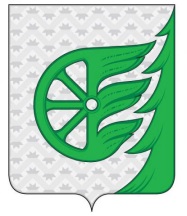 Администрация городского округа город ШахуньяНижегородской областиП О С Т А Н О В Л Е Н И Е